Елена Ивановна Ждановскаяучитель  начальных  классов, первая квалификационная  категорияМБОУ «СШ№18» города Смоленск, Центральная  область, РФ«Развитие творческих способностей учащихся  с  ОВЗ  на уроках технологии  в начальной  школе»Несомненно, данная тема является актуальной в образовательном процессе.Начинать целенаправленное развитие творческого мышления надо как можно раньше, чтобы не упустить весьма богатые возможности детского возраста»                                (Михаил  Николаевич  Скаткин)Творческое отношение к труду – это одновременно и воспитание любви к делу, и стремление к познанию его особенностей, которые в свою очередь стимулируют испробовать свои силы,  добиться успеха.Творческая деятельность индивидуальна, а ее формирование и развитие у детей является актуальной проблемой в теории и практике воспитания и обучения детей.Творческая деятельность –это  деятельность, способствующая развитию целого комплекса качеств творческой личности, которая  подразумевает  умственную  активность , смекалку  и изобразительность, стремления добывать знания. Такая  деятельность  способствует умение  развивать  самостоятельность в выборе и решении задачи ,а это  прививает  трудолюбие.Творческое отношение к труду – это одновременно и воспитание любви к делу, и стремление к познанию его особенностей, которые в свою очередь стимулируют испробовать свои силы,  добиться успеха.Кроме этого, творчество помогает справиться с внутренними трудностями, негативными переживаниями, которые кажутся непреодолимыми для ребенка. Свои чувства и эмоции, а также знание и отношение ребенку легче выразить с помощью зрительных образов, чем вербально, следует отметить, что некоторые дети ограничены или вообще лишены возможности говорить или слышать, тогда невербальное средство оказывается единственным инструментом, вскрывающим и проясняющим интенсивные чувства и убеждения. Нельзя не учесть также тот факт, что средства  творчества предоставляют ребенку возможность для выражения деструктивных чувств в социально приемлемой манере, понижая их активность или ликвидируя полностью. Если ребенок робок и боязлив, не уверен в своих силах, для него очень полезно творчество, независимо от сюжета, творческая деятельность, позволяет ребенку выйти из состояния зажатости (Гусакова М.А.).В данной работе я предполагаю , что трудовое обучение способствует развитию творческих способностей у детей с ОВЗ.Цель – изучить развитие творческих способностей у детей с ОВЗ через трудовое обучение.Для достижения цели были поставлены задачи:1. Изучить научную психолого-педагогическую литературу по проблеме развитие творческих способностей у детей с ОВЗ через трудовое обучение.2. Провести опытно экспериментальную работу по изучению творческих способностей детей с ОВЗ на уроках трудового обучения.3. Опытным путем разработать методические рекомендации по развитию творческих способностей у детей с ОВЗ на уроках трудового   обучения.Во время занятий трудом решаются следующие задачи:- коррекция познавательной сферы ребенка, а именно сенсорных эталонов цвета, формы и величины;- развитие  аналитико –синтетических способностей ребенка, возможности сравнивать и обобщать;- знакомство детей с отдельными видами искусств и направлениями  декоративно–прикладного искусства;- воспитание активного эмоционального- эстетического отношения к видам искусства;- развитие интереса к духовному миру человека;- развитие волевых качеств, коммуникативных навыков и способности применять полученные знания в повседневной жизни.Таким образом, все сферы психической деятельности ребенка «работают». Осуществляется комплексное воздействие на личность.Неотъемлемой  составляющей содержания любого образовательного предмета является формирование опыта творческой деятельности. Давно доказано, что заставляя ребенка усваивать знания и умения в готовом виде, мы не только не учим его творчеству, но и губим его природные задатки, если таковые имеются. Не секрет, что именно творческая деятельность является одной из форм усвоения ребенком социального опыта, что является важнейшей задачей в воспитании умственно - отсталых школьников.Для того чтобы обучить ребенка тому или иному приему работы, педагог должен обладать огромным терпением и действовать в соответствии с принципом «пошагового обучения», который включает в себя длительную отработку каждого мельчайшего компонента трудового процесса. Важно следить за тем, чтобы неудачи не отпугивали ребенка, а его самостоятельная работа над заданием укрепляла уверенность в своих силах и способствовала развитию готовности заниматься трудовой деятельностью.На занятиях творческим трудом в занимательной форме используются доступные детям виды практической деятельности, воспитываются и прививаются социально-бытовые знания, умения и навыки, необходимые для жизни. В ходе этой работы у детей формируются такие личностные качества как трудолюбие, ответственность, настойчивость, чувство взаимопомощи, желание преодолевать трудности. Переход к усложненным формам ручной деятельности с использованием инструментов совершенствует мелкую моторику рук. Все виды самостоятельных творческих работ очень привлекают ребят, а их выполнение способствует развитию эстетического вкуса, наблюдательности, художественному видению окружающей действительности, конструкторскому, творческому мышлению. Изготовление конкретных поделок не должно являться самоцелью, а должно служить средством развития творческих способностей учащихся.Занятия творческим трудом доставляют детям радость, создают положительный эмоциональный настрой, способствуют развитию творчества. В процессе творческой деятельности у детей развивается эстетическое восприятие, образные представления и воображение, эстетические чувства (форма, цвет, композиция).Однако происходит это не само по себе, а при условии систематического, целенаправленного и вместе с тем тонкого и чуткого руководства педагога, учитывающего индивидуальные особенности каждого ребенка. Можно сказать:1. Коррекция недостатков умственного развития учащихся в развитии творческих способностей, в обучении (трудовом, эстетическом, нравственном) будет заключаться в том, чтобы научить обучающихся с ОВЗ  всесторонне обдумывать задания, практическом их выполнении.2. Для успешного выполнения заданий, кроме предварительной ориентировки в задании, необходимо правильно научить учащихся планировать свою работу, самоконтролю в процессе выполнения задания, а также развивать творческое воображение, фантазию детей.3. Необходимо максимально расширять кругозор детей, привлекая их к практической деятельности во внеурочное время, прививая тем самым жизненно необходимые навыки, привычки, знания и умения.Можно сделать вывод, что для развития творческих способностей учащихся экспериментальной группы необходима система коррекционно-развивающих занятий, которую мы будем осуществлять на основе использования природного материала.Предмет «Технология» - особенный. Он не только формирует у детей кругозор, помогает сориентироваться в мире профессий, но и дает им возможность еще в школе приобщиться к созидательному труду,  развивает самостоятельность учащихся, их эстетическую культуру.На уроках трудового обучения развиваются творческие способности младших школьников с особыми образовательными потребностями. Правильно спланированная работа на уроке даёт возможность детям непосредственно участвовать в творческом процессе и является одним изважных факторов развития фантазии, воображения, творческого мышления.В нашей школе была разработана программа по трудовому обучению для 1 класса по  учебнику  Л.А .Кузнецовой.      Программа «Технология. Ручной труд» в первом классе определяет содержание и уровень основных знаний и умений по ручной обработке наиболее доступных для умственно отсталых обучающихся материалов (пластилин, глина, бумага, нитки, природные материалы).       Систематическое обучение ручному труду в первом классе предполагает следующие виды: «Работа с глиной и пластилином», «Работа с бумагой», «Работа с природными материалами», «Работа с нитками».Основные методы, которые используются на занятиях: наблюдение за окружающей действительностью, беседа, рассказ, включение в трудовую деятельность, развитие самостоятельных действий, а также сравнительно новый метод творческого проекта, адаптированный к детям с особыми образовательными потребностями.Основной формой работы являются занятия (вводные, традиционные, практические, повторения, обобщения). Немаловажной формой работы является экскурсия на природу и посещение выставок прикладного творчества. В проведении практических занятий используются индивидуальное и коллективное творчество.Главная цель моей работы с детьми – развивать творческое воображение детей, учить проявлять инициативу, анализировать советы сверстников, работать самостоятельно.Сегодня уже доказано, что люди, подготовленные к творчеству, намного быстрее находят свое место в науке, на производстве, лучше осваивают свою работу, приносят больше пользы.На основе этого я ставлю перед собой такие задачи, как приобщить учащихся к творческой работе, привить интерес к творчеству, поиску, развить навыки созидания, самореализации. Бесталанных детей нет. Важно только вовремя научить их, раскрыть свои способности, поверить в себя. Здесь важно сформировать желание трудиться с интересом, с охотой, узнавать новое.Планируя  работу по ручному труду, я учитываю особенности детей с ограниченными возможностями здоровья, поэтому:1. Детям должно быть доступно то, чему я хочу их научить.2. Вся работа должна вестись в системе и последовательно от простого к сложному3. Обучение должно быть связано с жизнью, то есть дети должны понимать, для чего они делают ту или иную вещь, поделку.4. Вся работа должна строиться по принципу коррекции, то есть исправлению имеющихся недостатков.5. Детям обязательно должен быть представлен образец изделия или хотя бы фрагмент, по которому воспитанники могли бы понять, что им предстоит сделать.6. В работе использовать индивидуальный подход к каждому ученику .При развитии творческой активности детей с ОВЗ важно удачно сочетать игровую и познавательную деятельность. Творческие занятия с детьми разнообразит работа с природными материалами. Из них создают объемные игрушки, фигурки животных, аппликации и другие поделки. Важным этапом занятий становится не только создание поделок, но и сбор и обработка материалов, подготовка их к применению.Результатом обучения в школе должно стать формирование у учащихся «умения учиться», т. е. способности к саморазвитию и самосовершенствованию путем самостоятельного усвоения новых знаний, формированию умений, включая организацию этого процесса.В соответствии с ФГОС выделяют четыре вида УУД: личностные, регулятивные, познавательные, коммуникативные.Личностные:- осознание себя как ученика;-  развитие чувства любви к родителям, другим членам семьи;- положительное отношение к окружающей действительности;-  проявление самостоятельности в выполнении  простых учебных заданий;- проявление элементов личной ответственности при поведении в новом социальном окружении (классе, школе);- готовность к изучению основ безопасного и бережного поведения в природе и обществе.- готовность к организации элементарного взаимодействия с окружающей действительностью.- положительное отношение и интерес к изобразительной деятельности;Коммуникативные :- вступать в контакт и работать в паре «учитель-ученик»;- использовать принятые ритуалы социального взаимодействия с одноклассниками и учителем;- слушать и понимать инструкцию к учебному заданию в разных видах деятельности и быту;- сотрудничать со взрослыми и сверстниками в разныхсоциальных ситуациях;- доброжелательно относиться к людям.Регулятивные :- адекватно соблюдать ритуалы школьного поведения (поднимать руку, вставать и выходить из-запарты и т.д.);- активно участвовать в специально организованнойдеятельности (игровой, творческой, учебной);- соотносить свои действия и их результаты с заданнымиобразцамиПознавательные :- делать простейшие обобщения, сравнивать, классифицировать на наглядном материале.- наблюдать под руководством взрослого за предметами и явлениями окружающей действительности.Личностные результаты освоения технологии включают индивидуально-личностныекачества и социальные (жизненные) компетенции обучающегося, социально значимыеценностные установки: положительное отношение и интерес к труду; понимание значения и ценности труда; отношение к труду как первой жизненной необходимости;  пониманиекрасоты в труде, в окружающей действительности и возникновение эмоциональной реакции «красиво» или «некрасиво»;  осознание своих достижений в области трудовой деятельности;способность к самооценке; умение выражать свое отношение к результатам собственной  и чужой творческой деятельности «нравится» или «не нравится; привычка к организованности,порядку, аккуратности.   Предметные результаты  освоения АООП общего образования включают освоенныеобучающимися знания и умения, специфичные для каждой образовательной области,готовность их применения.      Программа «Технология. Ручной труд»  в первом классе определяет два уровня овладения предметными результатами: минимальный и достаточный. Минимальный уровень овладения предметными результатами является обязательным для всех обучающихся с легкой умственной отсталостью первого класса, включающий следующие знания и умения:   К концу первого года обучения  ручному труду  обучающиеся с легкой умственнойотсталостью  должны  знать:  правила организации рабочего места; виды трудовых работ; названия и свойства поделочных материалов, используемых на уроках ручного труда в первом классе,  правила их хранения, санитарно-гигиенические требования при работе с ними; названия инструментов, необходимых на уроках ручного труда, их устройство, правила техники безопасной работы колющими и режущими инструментами; приемы работы (приемы разметки деталей, примы выделения детали из заготовки, приемы формообразования, приемы соединения деталей, примы отделки изделия), используемые на уроках ручного труда.Уметь: организовать свое рабочее место в зависимости от характера выполняемой работы, рационально располагать инструменты, материалы и приспособления на рабочем столе, сохранять порядок на рабочем месте с помощью учителя; анализировать объект, подлежащий изготовлению, выделять и называть его признаки и свойства; определять способы соединения деталей с помощью учителя; составлять стандартный план работы по пунктам с опорой на предметно-операционный план с помощью учителя; владеть некоторыми технологическими приемами ручной обработки поделочных материалов с помощью учителя; работать с доступными материалами (глиной и пластилином, природными материалами, с бумагой и  нитками).Достаточный уровень освоения предметными результатами не является обязательным длявсех обучающихся первого класса.     К концу первого года обучения ручному труду  обучающиеся с легкой умственнойотсталостью должны знать: правила рациональной организации труда, включающей в себя упорядоченность действий и самодисциплину.уметь:  самостоятельно  находить необходимую для выполнения работы информацию вматериалах учебника, рабочей тетради; работать с доступной для первоклассниковнаглядностью: составлять план работы над изделием с опорой на предметно-операционные, графические планы, и действовать в соответствии с ними в процессе изготовления изделия; осуществлять текущий самоконтроль выполняемых практических действий и корректировку хода практической работы; оценить свое изделие (красиво, некрасиво, аккуратное, похоже на образец); устанавливать причинно-следственные связи между выполняемыми действиями и их результатами; выполнять общественные поручения по уборке класса/мастерской после уроков ручного труда.Учебный предмет «Технология» вносит существенный вклад в формирование всех универсальных учебных действий: регулятивных, познавательных, коммуникативных.Изучение данного предмета направлено на развитие самосознания ребёнка как творческой личности, исходя из его индивидуальных особенностей и направлено на  формирование у него устойчивой потребности к  творческой самореализации.Во время проведения урочных и внеурочных занятий с помощью различных  методических средств у детей постепенно формируется эмоционально-ценностное отношение к  творческому созидательному труду, как одному из главных достоинств человека; а также происходит осознание гармоничной связи мира предметов  с миром природы и  человека; понимание их общности и отличия, воспитывается интерес  к  изучению различных явлений.Обучающиеся  находят различную, необходимую работы информацию в учебнике, Интернет — источниках; учатся анализировать ее , сравнивать  и оценивать возможность её использования в собственной деятельности. Во время проведения практических занятий обучающемуся предоставляется возможность  производить анализ изделия: выделять и называть его детали и части; соотносить  их форму, взаимное расположение, определять способы соединения деталей; выполнять учебно-познавательные действия мысленно и практически находить для объяснения своих действий соответствующую речевую форму; использовать знаково — символические средства для решения задач в умственной или материализованной форме; выполнять и символические действия моделирования преобразования модели, работать с моделями.Для формирования регулятивных универсальных учебных действий при изучении предмета  «Технология» позитивным  является  условие  того, что выполнение предложенных заданий требует от обучающихся создания мысленного  плана его  практической деятельности, соотнесения своих мысленных и практических действий с поставленной задачей, а также  действиями других обучающихся.Обучающийся получает возможность создавать   причинно-следственные связи между своими  действиями и их результатами, а также  прогнозировать действия, необходимых для получения позитивных результатов.Материальные результаты его деятельности, отраженные в конкретном изделии позволяют обучающимся наиболее наглядно формировать навыки самоконтроля  практических действий, производить их коррекцию. Разнообразные упражнения , направленные на выполнение точных инструкций при выполнении изделий,  также направлены на   формирование  необходимых регулятивных действий. Большое  внимание уделяется выполнению положений техники безопасности,  самостоятельной организации  рабочего места обучающегося  в зависимости от характера выполняемой работы, поддержанию им порядка на рабочем месте.Материальное воплощение  результатов деятельности обучающегося в  изделии позволяет ребятам выполнять  самоконтроль  практических действий, коррекцию действий в ходе  практической работы.Таким образом, специфика предмета «Технология»  и его значительное влияние на  формирования универсальных учебных действий обусловлена следующими аспектами: основной  ролью предметно-преобразовательной деятельности;специфичной организацией учебного процесса, направленной на поэтапную отработку предметно-преобразовательной деятельности обучающихся; широким использованием форм групповой работы  и создания проектов;формирование ИКТ- компетентности учащихся.В целях развития регулятивных учебных действий учащихся, при подготовке уроков технологии, я особое внимание обращаю на следующие аспекты:
1. Формирование культуры труда: обязательный инструктаж по технике безопасности перед работой и во время работы контроль за правильным использованием инструментов и бережным отношениям к материалам; формирование умений по рациональной организации своего рабочего места; соблюдение дисциплины.
2. Развитие креативного мышления: в начале урока предлагаю загадку, анаграмму или кроссворд, позволяющий обучающимся определить тему урока а потом предлагаю детям сделать предположение из каких материалов и в какой последовательности будет изготавливаться изделие; предлагаю девочкам представить и описать в устной форме результат предстоящей работы; положительно влияет на развитие данного вида изделия также работа с технологическими картами; с помощью работы в парах и группах происходит процесс взаимообучения.
3.Эстетическая и практическая значимость выполняемой работы: изделие должно понравиться окружающим и быть социально значимым;
4.Развитие умения ставить перед собой конечную цель и цели промежуточные:
На данном этапе рассматривается образец готового изделия и проводится его анализ: для чего необходимо это изделие, из каких частей оно состоит, как соединены эти части, какую имеют форму, цвет.
5.Умение составлять план работы над изделием: на этом этапе обучающиеся в парах или группах составляют и проговаривают план работы во внутренней и внешней речи или опираются на готовый план в учебнике, технологической карте.
6.Умение проводить контроль и коррекцию своего изделия при необходимости: происходит сравнение с образцом, выделяются недостатки работы и пути их устранения.
7.Умение проводить анализ и самоанализ выполненных практических работ.Практическая  частьУмение многое делать своими руками – залог уверенности в себе.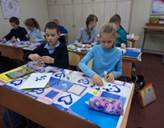 Ведущей педагогической идеей считается – развитие творческих способностей учащихся.1) творчеству нужно и можно учить;2) творческое начало не является природным качеством ума.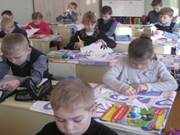 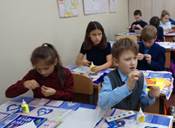  Работа на уроках  технологии тесно связана  с  развитием мелкой  моторики рук. Особенно  это очень важно  для  обучающихся 1 класса .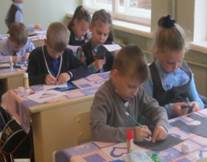 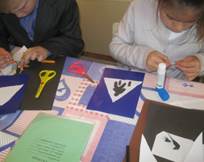 Уровень развития мелкой моторики   один из показателей интеллектуальной готовности к школьному обучению. Обычно ребенок,   имеющий высокий уровень развития мелкой моторики, умеет логически   рассуждать, у него достаточно развиты память и внимание, связная речь.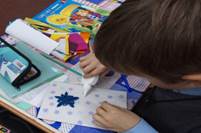   Лепка из  пластилина ,  Это очень полезно и отлично влияет наразвитие мелкой моторики рук,  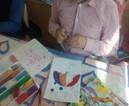 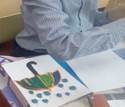 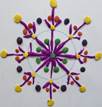 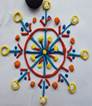 Поделки из  пластилина с использованием природных материалов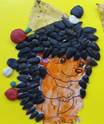 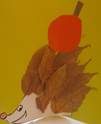 Изготовление поделок из бумаги также является одним из средств развития мелкой мускулатуры кистей рук. Эта работа увлекает детей, способствует развитию воображения, конструктивного   мышления.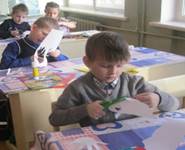 Огромное  значение  имеет  КТД. Это увлекает  детей   и  развивает  коммуникативные   учебные  действия.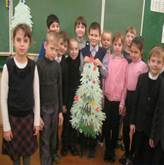 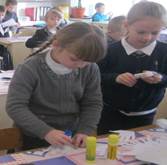 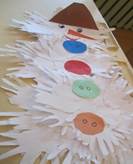 Изготовление новогодней  игрушки-поросёнка  из  губки  для  мытья  посуды.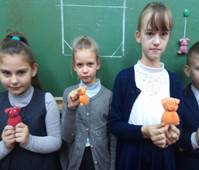 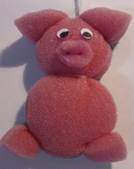 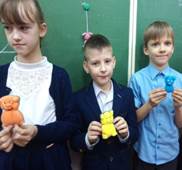 Исходя из своего  опыта, могу сделать выводы о результатах работы:        Дети сами проявляют желание творить.        Творческие работы привлекают внимание детей, которые не блещут знаниями по другим  предметам, здесь они открываются с положительной стороны.        У  учащихся вырабатывается личностный подход к получению индивидуального результата, умение отстаивать и защищать свою собственную точку зрения.        Открываются большие возможности для совместного творчества учителя и ученика.        При этом ведущим становится  понятие сотрудничества, сотворчества, учащиеся становятся полноправными участниками  образовательного процесса.Учащиеся с удовольствием изготавливают подарки родным и близким людям. 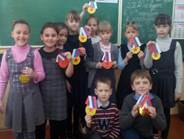 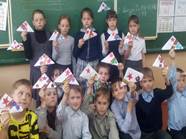 Работа по творческому развитию детей, безусловно, крайне важна. Благодаря ей дети получают сенсомоторное развитие, становятся более усидчивыми. В них развивается чувство пространства, чувство прекрасного. Творчество дарит огромный мир, где любая ошибка не является страшной.

Именно детство и подростковый период формируют будущее человека, именно в этот период взрослые — педагоги, специалисты, родители, опекуны, могут дать ребенку мощный импульс к становлению личности, а детям с ограниченными возможностями дарят шанс на нормальную, самостоятельную жизнь.

Литература1.     Геронимус Т.М. Работаем с удовольствием: методические рекомендации для учителей начальных классов по использованию комплекта учебников-тетрадей по трудовому обучению в школе. 1-4 классы. – М.:АСТ-ПРЕСС «Школа», 2002.2.     Гильбух Ю.З. Внимание: одаренные дети / Ю.З. Гильбух. — М.: Знание, 1991. - 80 с.3.     Глущенко А.Г. Трудовое воспитание младших школьников во внеклассной работе: Книга для учителя начальных классов. - М.: Просвещение, 2005.- 160с.4.     Гомырина Т.А. Развитие творческих способностей первоклассников на уроках художественного труда / Т.А. Гомырина. - М.: ВЧГК "Русский Центр". – 20035.     Конышева Н. М. Теория и методика преподавания технологии в начальной школе: учебное пособие для студентов пед. вузов и колледжей.- Смоленск: Ассоциация XXI век, 2006.6.     Конышева, Н. М. Методика трудового обучения младших школьников. Основы дизайнообразования [Текст]: учеб. пособие для студ. сред. пед. учеб. заведений / Н. М. Конышева. - М.: Издательский центр "Академия", 1999. – 192 с.7.     Левина М. 365 весёлых уроков труда / Беляков Е.А. - М.: Рольф, Айрис - пресс, 1999.-256с.8.     Лук А. Н. Психология творчества. / А.Н. Лук. - М.: Наука, 1978. – 126 с.9.     9.Лутцева Е.А. Технология. Ступеньки к мастерству. 1-4 классы / Вентана-Граф, 2011.10. Немов Р.С. Психология. Книга 3. – М., 2009.11. Никитин Б.П. Ступеньки творчества, или развивающие игры. / Б.П. Никитин – 3-е изд. – М.: Просвещение, 2011. – 161 с.12. Николаенко Н.Н. Методические рекомендации по проведению уроков трудового обучения в начальных классах. М.: ЦГЛ, 2005.13. Терехова Г.В. Развитие креативных способностей младших школьников в учебном процессе: Метод. рекомендации по курсу «Уроки творчества» для родителей. / Г.В.Терехова. - Челябинск: Изд-во «АТОКСО», 2005. – 175 с.14. Ушинский К.Д. Собрание сочинений. Т. 5. – М.: Изд-во Просвещение, 1999.-592с.15. Федеральный государственный образовательный стандарт начального общего образования / Министерство образования и науки Российской Федерации. – М.: Просвещение, 2012. – 31с.16. Формирование универсальных учебных действий в основной школе: от действия к мысли" / Асмолов А. Г. – М.: "Просвещение" - 2011. – 159 с17. Цирулик Н.А.Умные руки. Самара. – Учебная литература, 2005.       18. Шалимова О.Д. Формирование у младших школьников умений самостоятельной работы в процессе трудового обучения // Начальная школа. — 2009. — № 8.      19.Эльконин Д.Б. Избранные психологические труды: Проблемы возрастной и педагогической психологии. /Ред. Фельдштейн Д.И. - М.: Академия, 1995. – 281 с.